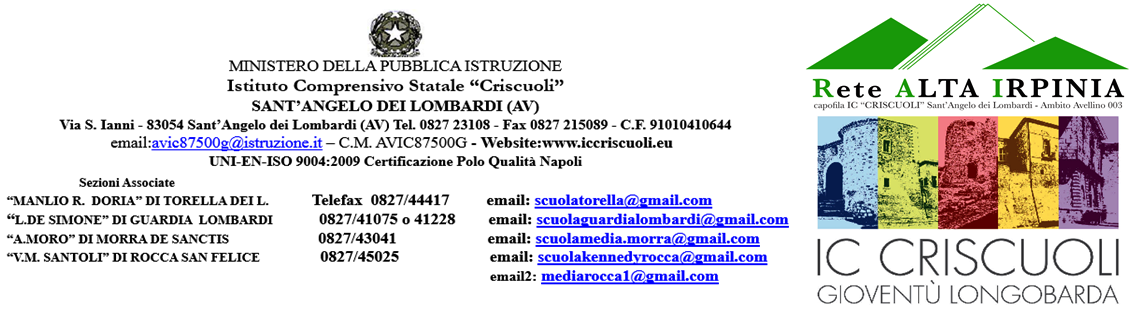 MOD. COORDINATA UNITARIA  PER COMPETENZEda compilarsi a cura del docente coordinatoreANNO SCOLASTICO 2018/2019 Scuola dell’Infanzia                          Scuola Primaria                             Secondaria di primo GradoClasse……………………..                                             Plesso………………………………. Diagnosi iniziale della classe in cui si operaLa classe è formata da   alunni, di cui maschi n°….     e  femmine n°….L’ambiente di provenienza è: Elevato, culturalmente evoluto, stimolante per n° ….  alunni;Medio, abbastanza stimolante, accettabilmente evoluto culturalmente per n°… alunni;Modesto, poco stimolante e poco evoluto culturalmente per n° …alunni;Evidenziano problematiche particolari n°… alunni.Lo screening d’ingresso è stato effettuato mediante:  Analisi del curricolo scolastico (documenti, fascicolo personale);  Informazioni acquisite dal precedente ordine di scuola (schede informative, incontri di    continuità);  Colloqui con le famiglie;  Prove oggettive di valutazione;  Ripetute osservazioni degli alunni impegnati nelle normali attività didattiche;  Attività ludiche di gruppo;  ……………………………………………………………………………………………………….I riscontri effettuati dal consiglio di classe dopo le rilevazioni iniziali, evidenziano un livello di apprendimento:     (A) Avanzato           (B) Intermedio            (C) Base           (D) InizialeUna tipologia del gruppo classe:  vivace                tranquilla             poco partecipe     molto partecipe        abbastanza partecipe      disinteressata       problematicaPer ogni fascia di livello sono previsti i seguenti interventi:Situazioni particolari:Legenda simbolicaLivello AN°……….. alunniConoscenze complete, abilità sicure, affidabili e autonomi nell’impegno, metodo di lavoro attivo, comportamento responsabile e corretto.                    …………………………………………………........…………………………………………………...........Livello BN°……….. alunniConoscenze più o meno sicure, efficiente capacità di abilità e autonomia, metodo di lavoro ordinato, impegno regolare, comportamento corretto.…………………………………………………...........…………………………………………………...........…………………………………………………...........Livello CN°……….. alunniConoscenze generalmente consolidate, livello apprezzabile  di abilità e autonomia, metodo di lavoro non sempre efficace, impegno modesto, comportamento adeguato.…………………………………………………...........…………………………………………………...........…………………………………………………...........Livello DN°……….. alunniConoscenze parziali, abilità limitate, autonomia minima, metodo di lavoro inadeguato, comportamento non sempre corretto.…………………………………………………...........…………………………………………………...........…………………………………………………...........LivelloInterventiAvanzatodi potenziamento…………………………………………………………………………………………………..Intermediodi consolidamento………………………………………………………………………………………………….Basedi recupero e consolidamento………………………………………………………………………………………………….Inizialedi recupero………………………………………………………………………………………………….Alunno/aDivers.Abile si/noSi rileva (1)Altro (2)Interventi previsti (3)Interventi Esterni (4)(Cognome)            (Nome)(Cognome)            (Nome)(Cognome)            (Nome)(Cognome)            (Nome)1A - Disturbi di apprendimento (DSA/BES)B - Disturbi comportamentali               3A - Intervento personalizzato PEI o PDP  B - Intervento con la famiglia                                     2A - Apprendimento difficoltosoB - Lacune nella preparazione di baseC - Difficoltà socio-relazionaleD - Scarsa motivazione allo studio   E - Motivi di saluteF - Problemi familiari4A - Intervento dei servizi socio-sanitari    DATI COMUNI A TUTTE LE UNITÀ DI APPRENDIMENTO DELLA CLASSEDATI COMUNI A TUTTE LE UNITÀ DI APPRENDIMENTO DELLA CLASSEDISCIPLINE:    TutteCLASSE: IV  -  VDocenti:  Competenze chiave(Vedi Allegato 1 Competenze chiave europee)Profilo della competenza(Vedi Allegato 1 Competenze chiave europee)  1 Comunicazione nella madrelingua o lingua di istruzioneHa una padronanza della lingua italiana che gli consente di comprendere e produrre enunciati e testi di una certa complessità, di esprimere le proprie idee, di adottare un registro linguistico appropriato alle diverse situazioni.  2 Comunicazione nelle lingue straniereÈ in grado di sostenere in lingua inglese una comunicazione essenziale in semplici situazioni di vita quotidiana.  3 Competenza matematica e competenze di base in scienza e tecnologiaUtilizza le sue conoscenze matematiche e scientifico-tecnologiche per trovare e giustificare soluzioni a problemi reali.    4 Competenze digitaliUsa con responsabilità le tecnologie in contesti comunicativi concreti per ricercare informazioni e per interagire con altre persone, come supporto alla creatività e alla soluzione di problemi semplici.   5 Imparare ad impararePossiede un patrimonio di conoscenze e nozioni di base ed è in grado di ricercare nuove informazioni. Si impegna in nuovi apprendimenti anche in modo autonomo.  6 Competenze sociali e civichea) Ha cura e rispetto di sé, degli altri e dell’ambiente.Rispetta le regole condivise e collabora con gli altri. b) Si impegna per portare a compimento il lavoro iniziato, da solo o insieme agli altri.  7 Spirito di iniziativaa) Dimostra originalità e spirito di iniziativa. È in grado di realizzare semplici progetti. b) Si assume le proprie responsabilità, chiede aiuto quando si trova in difficoltà e sa fornire aiuto a chi lo chiede.  8 Consapevolezza ed espressione culturalea) Si orienta nello spazio e nel tempo, osservando e descrivendo ambienti, fatti, fenomeni e produzioni artistiche. b) Riconosce le diverse identità, le tradizioni culturali e religiose in un’ottica di dialogo e di rispetto reciproco.c) In relazione alle proprie potenzialità e al proprio talento si esprime negli ambiti che gli sono più congeniali: motori, artistici e musicali.Traguardi per lo sviluppo delle competenze curriculari/disciplinari(Desunti  e selezionati direttamente da Allegato A  Indicazioni Nazionali)Obiettivi di apprendimento disciplinari(Desunti  e selezionati direttamente da Allegato A  Indicazioni Nazionali)Italiano Partecipa a scambi comunicativi (conversazione, discussione di classe o di gruppo) con compagni e insegnanti rispettando il turno e formulando messaggi chiari e pertinenti, in un registro il più possibile adeguato alla situazione.  Ascolta e comprende testi orali "diretti" o "trasmessi" dai media cogliendone il senso, le informazioni principali e lo scopo.   Legge e comprende testi di vario tipo, continui e non continui, ne individua il senso globale e le informazioni principali, utilizzando strategie di lettura adeguate agli scopi.  Utilizza abilità funzionali allo studio: individua nei testi scritti informazioni utili per l’apprendimento di un argomento dato e le mette in relazione; le sintetizza, in funzione anche dell’esposizione orale; acquisisce un primo nucleo di terminologia specifica.  Legge testi di vario genere facenti parte della letteratura per l’infanzia, sia a voce alta sia in lettura silenziosa e autonoma e formula su di essi giudizi personali. Scrive testi corretti nell’ortografia, chiari e coerenti, legati all’esperienza e alle diverse occasioni di scrittura che la scuola offre; rielabora testi parafrasandoli, completandoli, trasformandoli. Capisce e utilizza nell’uso orale e scritto i vocaboli fondamentali e quelli di alto uso; capisce e utilizza i più frequenti termini specifici legati alle discipline di studio.  Riflette sui testi propri e altrui per cogliere regolarità morfosintattiche e caratteristiche del lessico; riconosce che le diverse scelte linguistiche sono correlate alla varietà di situazioni comunicative. È consapevole che nella comunicazione sono usate varietà diverse di lingua e lingue differenti (plurilinguismo). Padroneggia e applica in situazioni diverse le conoscenze fondamentali relative all’organizzazione logico-sintattica della frase semplice, alle parti del discorso (o categorie lessicali) e ai principali connettivi.Lingua IngleseComprende brevi messaggi orali e scritti relativiad ambiti familiari. Descrive oralmente e per iscritto, in modo semplice, aspetti del proprio vissuto e del proprio ambiente ed elementi che si riferiscono a bisogni immediati. Interagisce nel gioco; comunica in modo comprensibile, anche con espressioni e frasi memorizzate, in scambi di informazioni semplici e di routine. Svolge i compiti secondo le indicazioni date in lingua straniera dall’insegnante, chiedendo eventualmente spiegazioni. Individua alcuni elementi culturali e coglie rapportiTra forme linguistiche e usi della lingua straniera.StoriaRiconosce elementi significativi del passato del suo ambiente di vita. Riconosce e esplora in modo via via più approfondito le tracce storiche presenti nel territorio e comprende l’importanza del patrimonio artistico e culturale.Usa la linea del tempo per organizzare informazioni, conoscenze, periodi e individuare successioni, contemporaneità, durate, periodizzazioni.Individua le relazioni tra gruppi umani e contesti spaziali. Organizza le informazioni e le conoscenze, tematizzando e usando le concettualizzazioni pertinenti.Comprende i testi storici proposti e sa individuarne le caratteristiche.Usa carte geo-storiche, anche con l’ausilio di strumenti informatici.Racconta i fatti studiati e sa produrre semplici testi storici, anche con risorse digitali. Comprende avvenimenti, fatti e fenomeni delle società e civiltà che hanno caratterizzato la storia dell’umanità dal paleolitico alla fine del mondo antico con possibilità di apertura e di confronto con la contemporaneità.Comprende aspetti fondamentali del passato dell’Italia dal paleolitico alla fine dell’impero romano d’Occidente, con possibilità di apertura e di confronto con la contemporaneità.GeografiaL’alunno si orienta nello spazio circostante e sulle carte geografiche, utilizzando riferimenti topologici e punti cardinali. Utilizza il linguaggio della geo-graficità per interpretare carte geografiche e globo terrestre, realizzare semplici schizzi cartografici e carte tematiche, progettare percorsi e itinerari di viaggio.Ricava informazioni geografiche da una pluralità di fonti (cartografiche e satellitari, tecnologie digitali, fotografiche, artistico-letterarie). Riconosce e denomina i principali “oggetti” geografici fisici (fiumi, monti, pianure, coste, colline, laghi, mari, oceani, ecc.) Individua i caratteri che connotano i paesaggi (di montagna, collina, pianura, vulcanici, ecc.) con particolare attenzione a quelli italiani, e individua analogie e differenze con i principali paesaggi europei e di altri continenti.Coglie nei paesaggi mondiali della storia le progressive trasformazioni operate dall’uomo sul paesaggio naturale. Si rende conto che lo spazio geografico è un sistema territoriale, costituito da elementi fisici e antropici legati da rapporti di connessione e/o di interdipendenza.MatematicaL’alunno si muove con sicurezza nel calcolo scritto e mentale con i numeri naturali e sa valutare l’opportunità di ricorrere a una calcolatrice. Riconosce e rappresenta forme del piano e dello spazio, relazioni e strutture che si trovano in natura o che sono state create dall’uomo. Descrive, denomina e classifica figure in base a caratteristiche geometriche, ne determina misure, progetta e costruisce modelli concreti di vario tipo. Utilizza strumenti per il disegno geometrico (riga, compasso, squadra) e i più comuni strumenti di misura (metro, goniometro...).Ricerca dati per ricavare informazioni e costruisce rappresentazioni (tabelle e grafici). Ricava informazioni anche da dati rappresentati in tabelle e graficiRiconosce e quantifica, in casi semplici, situazioni di incertezza. Legge e comprende testi che coinvolgono aspetti logici e matematici. Riesce a risolvere facili problemi in tutti gli ambiti di contenuto, mantenendo il controllo sia sul processo risolutivo, sia sui risultati. Descrive il procedimento seguito e riconosce strategie di soluzione diverse dalla propria.Costruisce ragionamenti formulando ipotesi, sostenendo le proprie idee e confrontandosi con il punto di vista di altri.Riconosce e utilizza rappresentazioni diverse di oggetti matematici (numeri decimali, frazioni, percentuali, scale di riduzione, ...).Sviluppa un atteggiamento positivo rispetto alla matematica, attraverso esperienze significative, che gli hanno fatto intuire come gli strumenti matematici che ha imparato ad utilizzare siano utili per operare nella realtà.ScienzeL’alunno sviluppa atteggiamenti di curiosità e modi di guardare il mondo che lo stimolano a cercare spiegazioni di quello che vede succedere. Esplora i fenomeni con un approccio scientifico: con l’aiuto dell’insegnante, dei compagni, in modo autonomo, osserva e descrive lo svolgersi dei fatti, formula domande, anche sulla base di ipotesi personali, propone e realizza semplici esperimenti. Individua nei fenomeni somiglianze e differenze, fa misurazioni, registra dati significativi, identifica relazioni spazio/temporali.Individua aspetti quantitativi e qualitativi nei fenomeni, produce rappresentazioni grafiche e schemi di livello adeguato, elabora semplici modelli.Riconosce le principali caratteristiche e i modi di vivere di organismi animali e vegetali.Ha consapevolezza della struttura e dello sviluppo del proprio corpo, nei suoi diversi organi e apparati, ne riconosce e descrive il funzionamento, utilizzando modelli intuitivi ed ha cura della sua salute.Ha atteggiamenti di cura verso l’ambiente scolastico che condivide con gli altri; rispetta e apprezza il valore dell’ambiente sociale e naturale.Espone in forma chiara ciò che ha sperimentato, utilizzando un linguaggio appropriato.Trova da varie fonti (libri, internet, discorsi degli adulti, ecc.) informazioni e spiegazioni sui problemi che lo interessano.MusicaL’alunno esplora, discrimina ed elabora eventi sonori dal punto di vista qualitativo, spaziale e in riferimento alla loro fonte. Esplora diverse possibilità espressive della voce, di oggetti sonori e strumenti musicali, imparando ad ascoltare se stesso e gli altri; fa uso di forme di notazione analogiche o codificate.Articola combinazioni timbriche, ritmiche e melodiche, applicando schemi elementari; le esegue con la voce, il corpo e gli strumenti, ivi compresi quelli della tecnologia informatica.Improvvisa liberamente e in modo creativo, imparando gradualmente a dominare tecniche e materiali, suoni e silenzi. Esegue, da solo e in gruppo, semplici brani vocali o strumentali, appartenenti a generi e culture differenti, utilizzando anche strumenti didattici e auto-costruiti.Riconosce gli elementi costitutivi di un semplice brano musicale, utilizzandoli nella pratica. Ascolta, interpreta e descrive brani musicali di diverso genere.Arte e Immagine L’alunno utilizza le conoscenze e le abilità relative al linguaggio visivo per produrre varie tipologie di testi visivi (espressivi, narrativi, rappresentativi e comunicativi) e rielaborare in modo creativo le immagini con molteplici tecniche, materiali e strumenti (grafico-espressivi, pittorici e plastici, ma anche audiovisivi e multimediali).  È in grado di osservare, esplorare, descrivere e leggere immagini (opere d’arte, fotografie, manifesti, fumetti, ecc) e messaggi multimediali (spot, brevi filmati, videoclip, ecc.) Individua i principali aspetti formali dell’opera d’arte; apprezza le opere artistiche e artigianali provenienti da culture diverse dalla propria. Conosce i principali beni artistico-culturali presenti nel proprio territorio e manifesta sensibilità e rispetto per la loro salvaguardia.Educazione FisicaL’alunno acquisisce consapevolezza di sé attraverso la percezione del proprio corpo e la padronanza degli schemi motori e posturali nel continuo adattamento alle variabili spaziali e temporali contingenti.Utilizza il linguaggio corporeo e motorio per comunicare ed esprimere i propri stati d’animo, anche attraverso la drammatizzazione e le esperienze ritmico-musicali e coreutiche.Sperimenta una pluralità di esperienze che permettono di maturare competenze di giocosport anche come orientamento alla futura pratica sportiva. Sperimenta, in forma semplificata e progressivamente sempre più complessa, diverse gestualità tecniche. Agisce rispettando i criteri base di sicurezza per sé e per gli altri, sia nel movimento che nell’uso degli attrezzi e trasferisce tale competenza nell’ambiente scolastico ed extrascolastico.Riconosce alcuni essenziali principi relativi al proprio benessere psico-fisico legati alla cura del proprio corpo, a un corretto regime alimentare e alla prevenzione dell’uso di sostanze che inducono dipendenza. Comprende, all’interno delle varie occasioni di gioco e di sport, il valore delle regole e l’importanza di rispettarle.TecnologiaL’alunno riconosce e identifica nell’ambiente che lo circonda elementi e fenomeni di tipo artificiale.È a conoscenza di alcuni processi di trasformazione di risorse e di consumo di energia, e del relativo impatto ambientale.Conosce e utilizza semplici oggetti e strumenti di uso quotidiano ed è in grado di descriverne la funzione principale e la struttura e di spiegarne il funzionamento.Sa ricavare informazioni utili su proprietà e caratteristiche di beni o servizi leggendo etichette, volantini o altra documentazione tecnica e commerciale.Si orienta tra i diversi mezzi di comunicazione ed è in grado di farne un uso adeguato a seconda delle diverse situazioni. Produce semplici modelli o rappresentazioni grafiche del proprio operato utilizzando elementi del disegno tecnico o strumenti multimediali.Inizia a riconoscere in modo critico le caratteristiche, le funzioni e i limiti della tecnologia attuale.Ascolto e parlatoInteragire in modo collaborativo in una conversazione, in una discussione, in un dialogo su argomenti di esperienza diretta, formulando domande, dando risposte e fornendo spiegazioni ed esempi. Comprendere il tema e le informazioni essenziali di un’esposizione (diretta o trasmessa); comprendere lo scopo e l’argomento di messaggi trasmessi dai media (annunci, bollettini ...)Formulare domande precise e pertinenti di spiegazione e di approfondimento durante o dopo l’ascolto.Comprendere consegne e istruzioni per l’esecuzione di attività scolastiche ed extrascolastiche. Cogliere in una discussione le posizioni espresse dai compagni ed esprimere la propria opinione su un argomento in modo chiaro e pertinente. Raccontare esperienze personali o storie inventate organizzando il racconto in modo chiaro, rispettando l’ordine cronologico e logico e inserendo gli opportuni elementi descrittivi e informativi.Organizzare un semplice discorso orale su un tema affrontato in classe con un breve intervento preparato in precedenza o un’esposizione su un argomento di studio utilizzando una scaletta.LetturaImpiegare tecniche di lettura silenziosa e di lettura espressiva ad alta voce. Usare, nella lettura di vari tipi di testo, opportune strategie per analizzare il contenuto; porsi domande all’inizio e durante la lettura del testo; cogliere indizi utili a risolvere i nodi della comprensione.Sfruttare le informazioni della titolazione, delle immagini e delle didascalie per farsi un’idea del testo che si intende leggere.Leggere e confrontare informazioni provenienti da testi diversi per farsi un’idea di un argomento, per trovare spunti a partire dai quali parlare o scrivere.Ricercare informazioni in testi di diversa natura e provenienza (compresi moduli, orari, grafici, mappe ecc.) per scopi pratici o conoscitivi, applicando tecniche di supporto alla comprensione (quali, ad esempio, sottolineare, annotare informazioni, costruire mappe e schemi ecc.).Seguire istruzioni scritte per realizzare prodotti, per regolare comportamenti, per svolgere un’attività, per realizzare un procedimento. Leggere testi narrativi e descrittivi, sia realistici sia fantastici, distinguendo l’invenzione letteraria dalla realtà.Leggere testi letterari narrativi, in lingua italiana contemporanea, e semplici testi poetici cogliendone il senso, le caratteristiche formali più evidenti, l’intenzione comunicativa dell’autore ed esprimendo un motivato parere personale.ScritturaRaccogliere le idee, organizzarle per punti, pianificare la traccia di un racconto o di un’esperienza.Produrre racconti scritti di esperienze personali o vissute da altri che contengano le informazioni essenziali relative a persone, luoghi, tempi, situazioni, azioni.Scrivere lettere indirizzate a destinatari noti, lettere aperte o brevi articoli di cronaca per il giornalino scolastico o per il sito web della scuola, adeguando il testo ai destinatari e alle situazioni.Esprimere per iscritto esperienze, emozioni, stati d’animo sotto forma di diario.Rielaborare testi (ad esempio: parafrasare o riassumere un testo, trasformarlo, completarlo) e redigerne di nuovi, anche utilizzando programmi di videoscrittura.Scrivere semplici testi regolativi o progetti schematici per l’esecuzione di attività (ad esempio: regole di gioco, ricette, ecc.).Realizzare testi collettivi per relazionare su esperienze scolastiche e argomenti di studio.Produrre testi creativi sulla base di modelli dati (filastrocche, racconti brevi, poesie).Sperimentare liberamente, anche con l’utilizzo del computer, diverse forme di scrittura, adattando il lessico, la struttura del testo, l’impaginazione, le soluzioni grafiche alla forma testuale scelta e integrando eventualmente il testo verbale con materiali multimediali.Produrre testi sostanzialmente corretti dal punto di vista ortografico, morfosintattico, lessicale, rispettando le funzioni sintattiche dei principali segni interpuntivi.Acquisizione ed espansione del lessico ricettivo eproduttivoComprendere ed utilizzare in modo appropriato il lessico di base (parole del vocabolario fondamentale e di quello ad alto uso).Arricchire il patrimonio lessicale attraverso attività comunicative orali, di lettura e di scrittura e attivando la conoscenza delle principali relazioni di significato tra le parole (somiglianze, differenze, appartenenza a un campo semantico).Comprendere che le parole hanno diverse accezioni e individuare l’accezione specifica di una parola in un testo.Comprendere, nei casi più semplici e frequenti, l’uso e il significato figurato delle parole.Comprendere e utilizzare parole e termini specifici legati alle discipline di studio.Utilizzare il dizionario come strumento di consultazione.Grammatica e riflessione sulla linguaRelativamente a testi o in situazioni di esperienza diretta, riconoscere la variabilità della lingua nel tempo e nello spazio geografico, sociale e comunicativo.Conoscere i principali meccanismi di formazione delle parole (parole semplici, derivate, composte).Comprendere le principali relazioni di significato tra le parole (somiglianze, differenze, appartenenza a un campo semantico). Riconoscere la struttura del nucleo della frase semplice (la cosiddetta frase minima): predicato, soggetto, altri elementi richiesti dal verbo.Riconoscere in una frase o in un testo le parti del discorso, o categorie lessicali, riconoscerne i principali tratti grammaticali; riconoscere le congiunzioni di uso più frequente (come e, ma, infatti, perché, quando)Conoscere le fondamentali convenzioni ortografiche e servirsi di questa conoscenza per rivedere la propria produzione scritta e correggere eventuali errori.Ascolto (comprensione orale) Comprendere brevi dialoghi, istruzioni, espressioni e frasi di uso quotidiano se pronunciate chiaramente e identificare il tema generale di un discorso in cui si parla di argomenti conosciuti. Comprendere brevi testi multimediali identificandone parole chiave e il senso generale. Parlato (produzione e interazione orale)Descrivere persone, luoghi e oggetti familiari utilizzando parole e frasi già incontrate ascoltando e/o leggendo. Riferire semplici informazioni afferenti alla sfera personale, integrando il significato di ciò che si dice con mimica e gesti.Interagire in modo comprensibile con un compagno o un adulto con cui si ha familiarità, utilizzando espressioni e frasi adatte alla situazione. Lettura (comprensione scritta) Leggere e comprendere brevi e semplici testi, accompagnati preferibilmente da supporti visivi, cogliendo il loro significato globale e identificando parole e frasi familiari. Scrittura (produzione scritta) Scrivere in forma comprensibile messaggi semplici e brevi per presentarsi, per fare gli auguri, per ringraziare o invitare qualcuno, per chiedere o dare notizie, ecc. Riflessione sulla lingua e sull’apprendimentoOsservare coppie di parole simili come suono e distinguerne il significato.Osservare parole ed espressioni nei contesti d’uso e coglierne i rapporti di significato.Osservare la struttura delle frasi e mettere in relazione costrutti e intenzioni comunicative.Riconoscere che cosa si è imparato e che cosa si deve imparare.Uso delle fontiProdurre informazioni con fonti di diversa natura utili alla ricostruzione di un fenomeno storico.Rappresentare, in un quadro storico-sociale, le informazioni che scaturiscono dalle tracce del passato presenti sul territorio vissuto.Organizzazione delle informazioniLeggere una carta storico-geografica relativa alle civiltà studiate.Usare cronologie e carte storico-geografiche per rappresentare le conoscenze.Confrontare i quadri storici delle civiltà affrontate.Strumenti concettuali Usare il sistema di misura occidentale del tempo storico (avanti Cristo – dopo Cristo) e comprendere i sistemi di misura del tempo storico di altre civiltà. Elaborare rappresentazioni sintetiche delle società studiate, mettendo in rilievo le relazioni fra gli elementi caratterizzanti.Produzione scritta e orale Confrontare aspetti caratterizzanti le diverse società studiate anche in rapporto al presente. Ricavare e produrre informazioni da grafici, tabelle, carte storiche, reperti iconografici e consultare testi di genere diverso, manualistici e non, cartacei e digitali. Esporre con coerenza conoscenze e concetti appresi, usando il linguaggio specifico della disciplina.Elaborare in testi orali e scritti gli argomenti studiati, anche usando risorse digitali.Orientamento Orientarsi utilizzando la bussola e i punti cardinali anche in relazione al Sole.Estendere le proprie carte mentali al territorio italiano, all’Europa e ai diversi continenti, attraverso gli strumenti dell’osservazione indiretta (filmati e fotografie, documenti cartografici, immagini da telerilevamento, elaborazioni digitali, ecc.). Linguaggio della geo-graficità Analizzare i principali caratteri fisici del territorio, fatti e fenomeni locali e globali, interpretando carte geografiche di diversa scala, carte tematiche, grafici, elaborazioni digitali, repertori statistici relativi a indicatori socio-demografici ed economici. Localizzare sulla carta geografica dell’Italia le regioni fisiche, storiche e amministrative; localizzare sul planisfero e sul globo la posizione dell’Italia in Europa e nel mondo.Localizza le regioni fisiche principali e i grandi caratteri dei diversi continenti e degli oceani.Paesaggio Conoscere gli elementi che caratterizzano i principali paesaggi italiani, europei e mondiali, individuando le analogie e le differenze (anche in relazione ai quadri socio-storici del passato) e gli elementi di particolare valore ambientale e culturale da tutelare e valorizzare. Regione e sistema territorialeAcquisire il concetto di regione geografica (fisica, climatica, storico-culturale, amministrativa) e utilizzarlo a partire dal contesto italiano. Individuare problemi relativi alla tutela e valorizzazione del patrimonio naturale e culturale, proponendo soluzioni idonee nel proprio contesto di vita. NumeriLeggere, scrivere, confrontare numeri decimali.Eseguire le quattro operazioni con sicurezza, valutando l’opportunità di ricorrere al calcolo mentale, scritto o con la calcolatrice a seconda delle situazioni. Eseguire la divisione con resto fra numeri naturali; individuare multipli e divisori di un numero.Stimare il risultato di una operazione. Operare con le frazioni e riconoscere frazioni equivalenti. Utilizzare numeri decimali, frazioni e percentuali per descrivere situazioni quotidiane. Interpretare i numeri interi negativi in contesti concreti. Rappresentare i numeri conosciuti sulla retta e utilizzare scale graduate in contesti significativi per le scienze e per la tecnica. Conoscere sistemi di notazione dei numeri che sono o sono stati in uso in luoghi, tempi e culture diverse dalla nostra. Spazio e figureDescrivere, denominare e classificare figure geometriche, identificando elementi significativi e simmetrie, anche al fine di farle riprodurre da altri. Riprodurre una figura in base a una descrizione, utilizzando gli strumenti opportuni (carta a quadretti, riga e compasso, squadre, software di geometria). Utilizzare il piano cartesiano per localizzare punti. Costruire e utilizzare modelli materiali nello spazio e nel piano come supporto a una prima capacità di visualizzazione. Riconoscere figure ruotate, traslate e riflesse. Confrontare e misurare angoli utilizzando proprietà e strumenti. Utilizzare e distinguere fra loro i concetti di perpendicolarità, parallelismo, orizzontalità, verticalità, parallelismo.Riprodurre in scala una figura assegnata (utilizzando, ad esempio, la carta a quadretti).Determinare il perimetro di una figura utilizzando le più comuni formule o altri procedimenti. Determinare l’area di rettangoli e triangoli e di altre figure per scomposizione o utilizzando le più comuni formule. Riconoscere rappresentazioni piane di oggetti tridimensionali, identificare punti di vista diversi di uno stesso oggetto (dall’alto, di fronte, ecc.).Relazioni, dati e previsioniRappresentare relazioni e dati e, in situazioni significative, utilizzare le rappresentazioni per ricavare informazioni, formulare giudizi e prendere decisioni. Usare le nozioni di frequenza, di moda e di media aritmetica, se adeguata alla tipologia dei dati a disposizione.Rappresentare problemi con tabelle e grafici che ne esprimono la struttura.Utilizzare le principali unità di misura per lunghezze, angoli, aree, volumi/capacità, intervalli temporali, masse, pesi per effettuare misure e stime. Passare da un’unità di misura a un’altra, limitatamente alle unità di uso più comune, anche nel contesto del sistema monetario. In situazioni concrete, di una coppia di eventi intuire e cominciare ad argomentare qual è il più probabile, dando una prima quantificazione nei casi più semplici, oppure riconoscere se si tratta di eventi ugualmente probabili.Riconoscere e descrivere regolarità in una sequenza di numeri o di figure.Oggetti, materiali e trasformazioniIndividuare, nell’osservazione di esperienze concrete, alcuni concetti scientifici quali: dimensioni spaziali, peso, peso specifico, forza, movimento, pressione, temperatura, calore, ecc. Cominciare a riconoscere regolarità nei fenomeni e a costruire in modo elementare il concetto di energia.Osservare, utilizzare e, quando è possibile, costruire semplici strumenti di misura: recipienti per misure di volumi/capacità, bilance a molla, ecc.) imparando a servirsi di unità convenzionali.Individuare le proprietà di alcuni materiali come, ad esempio: la durezza, il peso, l’elasticità, la trasparenza, la densità, ecc.; realizzare sperimentalmente semplici soluzioni in acqua (acqua e zucchero, acqua e inchiostro, ecc).Osservare e schematizzare alcuni passaggi di stato, costruendo semplici modelli interpretativi e provando ad esprimere in forma grafica le relazioni tra variabili individuate (temperatura in funzione del tempo, ecc.).Osservare e sperimentare sul campoProseguire nelle osservazioni frequenti e regolari, a occhio nudo o con appropriati strumenti, con i compagni e autonomamente, di una porzione di ambiente vicino; individuare gli elementi che lo caratterizzano e i loro cambiamenti nel tempo. Conoscere la struttura del suolo sperimentando con rocce, sassi e terricci; osservare le caratteristiche dell’acqua e il suo ruolo nell’ambiente. Ricostruire e interpretare il movimento dei diversi oggetti celesti, rielaborandoli anche attraverso giochi col corpo.L’uomo i viventi e l’ambienteDescrivere e interpretare il funzionamento del corpo come sistema complesso situato in un ambiente; costruire modelli plausibili sul funzionamento dei diversi apparati, elaborare primi modelli intuitivi di struttura cellulare.Avere cura della propria salute anche dal punto di vista alimentare e motorio. Acquisire le prime informazioni sulla riproduzione e la sessualità.Riconoscere, attraverso l’esperienza di coltivazioni, allevamenti, ecc. che la vita di ogni organismo è in relazione con altre e differenti forme di vita. Elaborare i primi elementi di classificazione animale e vegetale sulla base di osservazioni personali. Proseguire l’osservazione e l’interpretazione delle trasformazioni ambientali, ivi comprese quelle globali, in particolare quelle conseguenti all’azione modificatrice dell’uomo.Utilizzare voce, strumenti e nuove tecnologie sonore in modo creativo e consapevole, ampliando con gradualità le proprie capacità di invenzione e improvvisazione.Eseguire collettivamente e individualmente brani vocali/strumentali anche polifonici, curando l’intonazione, l’espressività e l’interpretazione.Valutare aspetti funzionali ed estetici in brani musicali di vario genere e stile, in relazione al riconoscimento di culture, di tempi e luoghi diversi.Riconoscere e classificare gli elementi costitutivi basilari del linguaggio musicale all’interno di brani di vario genere e provenienza.Rappresentare gli elementi basilari di brani musicali e di eventi sonori attraverso sistemi simbolici convenzionali e non convenzionali.Riconoscere gli usi, le funzioni e i contesti della musica e dei suoni nella realtà multimediale (cinema, televisione, computer).Esprimersi e comunicare Elaborare creativamente produzioni personali e autentiche per esprimere sensazioni ed emozioni; rappresentare e comunicare la realtà percepita.Trasformare immagini e materiali ricercando soluzioni figurative originali. Sperimentare strumenti e tecniche diverse per realizzare prodotti grafici, plastici, pittorici e multimediali.Introdurre nelle proprie produzioni creative elementi linguistici e stilistici scoperti osservando immagini e opere d’arte.Osservare e leggere le immaginiGuardare e osservare con consapevolezza un’immagine e gli oggetti presenti nell’ambiente descrivendo gli elementi formali, utilizzando le regole della percezione visiva e l’orientamento nello spazio.  Riconoscere in un testo iconico-visivo gli elementi grammaticali e tecnici del linguaggio visivo (linee, colori, forme, volume, spazio) individuando il loro significato espressivo.Individuare nel linguaggio del fumetto, filmico e audiovisivo le diverse tipologie di codici, le sequenze narrative e decodificare in forma elementare i diversi significati.Comprendere e apprezzare le opere d’arteIndividuare in un’opera d’arte, sia antica che moderna, gli elementi essenziali della forma, del linguaggio, della tecnica e dello stile dell’artista per comprenderne il messaggio e la funzione.Familiarizzare con alcune forme di arte e di produzione artigianale appartenenti alla propria e ad altre culture.  Riconoscere e apprezzare nel proprio territorio gli aspetti più caratteristici del patrimonio ambientale e urbanistico e i principali monumenti storico-artistici.Il corpo e la sua relazione con lo spazio e il tempoCoordinare e utilizzare diversi schemi motori combinati tra loro inizialmente in forma successiva e poi in forma simultanea (correre / saltare, afferrare / lanciare, ecc). Riconoscere e valutare traiettorie, distanze, ritmi esecutivi e successioni temporali delle azioni motorie, sapendo organizzare il proprio movimento nello spazio in relazione a sé, agli oggetti, agli altri.Il linguaggio del corpo come modalità comunicativo-espressivaUtilizzare in forma originale e creativa modalità espressive e corporee anche attraverso forme di drammatizzazione e danza, sapendo trasmettere nel contempo contenuti emozionali. Elaborare ed eseguire semplici sequenze di movimento o semplici coreografie individuali e collettive. Il gioco, lo sport, le regole e il fair playConoscere e applicare correttamente modalità esecutive di diverse proposte di giocosport.Saper utilizzare numerosi giochi derivanti dalla tradizione popolare applicandone indicazioni e regole. Partecipare attivamente alle varie forme di gioco , organizzate anche in forma di gara, collaborando con gli altri.Rispettare le regole nella competizione sportiva; saper accettare la sconfitta con equilibrio, e vivere la vittoria esprimendo rispetto nei confronti dei perdenti, accettando le diversità, manifestando senso di responsabilità.Salute e benessere, prevenzione e sicurezza Assumere comportamenti adeguati per la prevenzione degli infortuni e per la sicurezza nei vari ambienti di vita. Riconoscere il rapporto tra alimentazione, ed esercizio fisico in relazione a sani stili di vita. Acquisire consapevolezza delle funzioni fisiologiche (cardio-respiratorie e muscolari) e dei loro cambiamenti in relazione all’esercizio fisico. Vedere e osservareEseguire semplici misurazioni e rilievi fotografici sull’ambiente scolastico o sulla propria abitazione.Leggere e ricavare informazioni utili da guide d’uso o istruzioni di montaggio.Impiegare alcune regole del disegno tecnico per rappresentare semplici oggetti.Effettuare prove ed esperienze sulle proprietà dei materiali più comuni.Riconoscere e documentare le funzioni principali di una nuova applicazione informatica.Rappresentare i dati dell’osservazione attraverso tabelle, mappe, diagrammi, disegni, testi.Prevedere e immaginareEffettuare stime approssimative su pesi o misure di oggetti dell’ambiente scolastico.Prevedere le conseguenze di decisioni o comportamenti personali o relative alla propria classe.Riconoscere i difetti di un oggetto e immaginarne possibili miglioramenti.Pianificare la fabbricazione di un semplice oggetto elencando gli strumenti e i materiali necessari.Organizzare una gita o una visita ad un museo usando internet per reperire notizie e informazioni.Intervenire e trasformareSmontare semplici oggetti e meccanismi, apparecchiature obsolete o altri dispositivi comuni.Utilizzare semplici procedure per la selezione, la preparazione e la presentazione degli alimenti.Eseguire interventi di decorazione, riparazione e manutenzione sul proprio corredo scolastico.Realizzare un oggetto in cartoncino descrivendo e documentando la sequenza delle operazioni.Cercare, selezionare, scaricare e installare sul computer un comune programma di utilità.Religione CattolicaL’alunno riflette su Dio Creatore e Padre, sui dati fondamentali della vita di Gesù e sa collegare i contenuti principali del suo insegnamento alle tradizioni dell’ambiente in cui vive; riconosce il significato cristiano del Natale e della Pasqua, traendone motivo per interrogarsi sul valore di tali festività nell’esperienza personale, familiare e sociale. Riconosce che la Bibbia è il libro sacro per cristiani ed ebrei e documento fondamentale della nostra cultura, sapendola distinguere da altre tipologie di testi, tra cui quelli di altre religioni; identifica le caratteristiche essenziali di un brano biblico, sa farsi accompagnare nell’analisi delle pagine a lui più accessibili, per collegarle alla propria esperienza. Si confronta con l’esperienza religiosa e distingue la specificità della proposta di salvezza del cristianesimo; identifica nella Chiesa la comunità di coloro che credono in Gesù Cristo e si impegnano per mettere in pratica il suo insegnamento; coglie il significato dei Sacramenti e si interroga sul valore che essi hanno nella vita dei cristiani.  Dio e l’uomoDescrivere i contenuti principali del credo cattolico.Sapere che per la religione cristiana Gesù è il Signore, che rivela all’uomo il volto delPadre e annuncia il Regno di Dio con parole e azioni.Cogliere il significato dei sacramenti nella tradizione della Chiesa, come segni della salvezza di Gesù e azione dello Spirito Santo.Riconoscere avvenimenti, persone e strutture fondamentali della Chiesa cattolica sin dalle origini e metterli a confronto con quelli delle altre confessioni cristiane evidenziando le prospettive del cammino ecumenico.Conoscere le origini e lo sviluppo del cristianesimo e delle altre grandi religioni individuando gli aspetti più importanti del dialogo interreligioso.La Bibbia e le altre fontiLeggere direttamente pagine bibliche ed evangeliche, riconoscendone il genereletterario e individuandone il messaggio principale.Ricostruire le tappe fondamentali della vita di Gesù, nel contesto storico, sociale, politico e religioso del tempo, a partire dai Vangeli.Confrontare la Bibbia con i testi sacri delle altre religioni.Decodificare i principali significati dell’iconografia cristiana.Saper attingere informazioni sulla religione cattolica anche nella vita di santi e in Maria, la madre di Gesù.Il linguaggio religiosoIntendere il senso religioso del Natale e della Pasqua, a partire dalle narrazioni evangeliche e dalla vita della Chiesa.Riconoscere il valore del silenzio come “luogo” di incontro con se stessi, con l’altro, con Dio.Individuare significative espressioni d’arte cristiana (a partire da quelle presenti nel territorio), per rilevare come la fede sia stata interpretata e comunicata dagli artisti nel corso dei secoli.Rendersi conto che la comunità ecclesiale esprime, attraverso vocazioni e ministeri differenti, la propria fede e il proprio servizio all’uomo.I valori etici e religiosiScoprire la risposta della Bibbia alle domande di senso dell’uomo e confrontarla con quella delle principali religioni non cristiane.Riconoscere nella vita e negli insegnamenti di Gesù proposte di scelte responsabili, in vista di un personale progetto di vita.VERIFICA DEI PREREQUISITI: La verifica dei prerequisiti sarà effettuata attraverso prove semistrutturate, osservazione sistematica e colloqui. Riferimenti Ai Documenti Normativi D’indirizzo (Leggi, note, Circolari): -Indicazioni Nazionali e nuovi scenari, nota del 2 febbraio 2018-Linee guida Certificazione delle Competenze di cui alla Circolare Miur n.3 del 9 gennaio 2018.Riferimenti al Poft-Curricolo Verticale/ Curricolo Locale Cfr. POFT  e Curricolo della scuola di appartenenza.Scelte organizzativeLe strategie individuate interagiscono e si integrano all’interno dello spazio laboratoriale inteso come momento autentico di ricerca che impegna tutti nelle modalità di affrontare i problemi e nel cercare le soluzioni.Il lavoro verrà organizzato tenendo conto del gruppo classe, degli stili di apprendimento, delle dinamiche di gruppo, dei tempi a disposizione. Si cercherà di stimolare nei discenti una costante partecipazione alla costruzione del sapere; ogni nuovo argomento verrà introdotto mediante attività finalizzate alla scoperta, per favorire una comprensione più profonda dei concetti. Si creerà un clima di classe positivo, favorendo la relazione e la comunicazione orale, mediando quando necessario; si promuoveranno situazioni comunicative orali e scritte anche con domande stimolo; si curerà la corretta turnazione degli interventi e si manterrà l’ascolto attivo su quanto detto nelle conversazioni e nelle discussioni; si stimolerà l’interesse per la lettura con strategie diversificate; si proporrà come scoperta l’analisi delle regole linguistiche, a partire dall’uso corretto della lingua orale e scritta.Per gli alunni inclusi nella fascia di livello base/iniziale, nelle ore di compresenza si prevedono azioni di recupero.Metodologie/ Strategie: Metodo induttivoMetodo deduttivoMetodo scientificoProblem solvingRicercaRicerca-azioneMetodo esperienzialeMetodo interattivoLavori di gruppo cooperativoRicerche individuali e/o di gruppoScoperte guidateLezioni frontaliRiflessione metacognitiva  sui percorsi seguiti   ed i processi attivatiEsercizi di role-playing e giochi di comunicazioneApprendimento cooperativoBrainstormingLearning by doing Cooperative learningPeer tutoring Circle timeAttività laboratoriali Ambiente di apprendimento/Setting d’aula:Aula multimediale, Biblioteca, classe, uscite sul territorio.Strumenti: Libri di testo, dizionario, testi alternativi, schede, eserciziari, software informatici.AutovalutazioneSi prediligerà la modalità laboratoriale. Il docente in ogni fase dello sviluppo delle unità si occuperà di procurarsi direttamente o indirettamente dei feedbackIn una fase iniziale, attraverso l’uso di schede prestrutturate il docente avrà cura di verificare le preconoscenze e competenze possedute (possesso dei prerequisiti) dagli alunni e precisamente:- la comprensione : comprendere i vari messaggi o concetti e analizzarli in modo completo utilizzando gli strumenti logico-operativi;- la comunicazione: comunicare i contenuti in modo organico, corretto e appropriato, utilizzando i vari linguaggi.Successivamente il docente avrà cura di documentare in che modo lo sviluppo dell’unità di apprendimento abbia fatto incrementare la consapevolezza, da parte degli allievi, della reinterpretazione e rielaborazione in maniera personale e critica delle tematiche specifiche. Un aspetto molto importante sarà il monitoraggio delle motivazioni. Il docente si pone l’obiettivo di essere in grado di domandarsi e di verificare costantemente il grado di coinvolgimento e le motivazioni degli allievi.Criteri generali per la verifica degli apprendimentiLe verifiche saranno svolte in itinere e al termine dell’ UA. Per analizzare il grado di preparazione globale conseguito da ogni alunno si  farà anche riferimento ai compiti di realtà programmati, ai prodotti realizzati ed al contributo del singolo rispetto al gruppo di lavoro.Valutazione ed autovalutazione delle competenze curricolari/disciplinariRilevazione del progressivo raggiungimento dei traguardi di competenza curricolari/disciplinari.La valutazione di ogni alunno terrà conto della sua situazione di partenza, dell'impegno, della partecipazione, delle attività intellettive, di eventuali ostacoli nel processo di apprendimento, dei progressi effettuati rispetto agli obiettivi programmati. Per via generale si terrà conto dei criteri con i relativi indicatori comuni a tutte le unità di apprendimento allegati come parte strutturale al POFT d’istituto. (ALLEGATO L)Infine saranno valutati i prodotti autentici scaturiti. L’autovalutazione sarà realizzata prevalentemente attraverso il ricorso ad autobiografie cognitive.N.B per la valutazione delle competenze selezionate relative al curriculo si rimanda dunque alla scheda contenuta nel documento di progettazione dell’attività per  compito di realtà ed all’allegato L del POFT d’Istituto.Orientamento: individuare e coltivare i propri interessi ed attitudini per una scelta futura (rapporto con la realtà; consapevolezza di sé; capacità di operare scelte).Osservazione Saranno svolte osservazioni sistematiche del processo esecutivo dei compiti di realtà con lo scopo di monitorare le dinamiche del contributo del singolo al gruppo (relazionalità positiva), i livelli di autonomia, partecipazione, consapevolezza, flessibilità e responsabilità.Documentazione La documentazione delle produzioni e dei comportamenti apprenditivi significativi sarà periodica e progressiva. L’annotazione dei progressi e del raggiungimento degli obiettivi avverrà in maniera sistematica. Risultanze delle osservazioni sistematiche dei processi di apprendimento.Autobiografie narrative.Prodotti autentici di cui alle varie fasi di esecuzione del compito di realtà.Attività per Compito di realtà ( Barrare e scrivere il titolo se è una subarticolazione interna all’UA) Titoli:………………..……………….……………….Discipline coinvolte: Scopo/Attività da realizzareOpportunità di ampliamento dell’offerta formativa connesse (visite guidate, eventi, manifestazioni, concorsi progetti):Rapporti con le famiglie e gli stakeholders:Si opererà con le seguenti modalità:Colloqui programmati (incontro scuola-famiglia) secondo modalità stabilite dal Collegio di DocentiComunicazioni scritte e/o convocazioni in casi particolariRicevimento dei genitori nel quadro orario settimanale.Incontri/Convegni/Seminari/ManifestazioniAltro……………………………………….......................SCHEMA DI ARTICOLAZIONE DELL’UNITA’ DI APPRENDIMENTO MULTIDISCIPLINARE/PLURIDISCIPLINAREInserire in forma sintetica i contenuti di base di ciascuna disciplinaSCHEMA DI ARTICOLAZIONE DELL’UNITA’ DI APPRENDIMENTO MULTIDISCIPLINARE/PLURIDISCIPLINAREInserire in forma sintetica i contenuti di base di ciascuna disciplinaSCHEMA DI ARTICOLAZIONE DELL’UNITA’ DI APPRENDIMENTO MULTIDISCIPLINARE/PLURIDISCIPLINAREInserire in forma sintetica i contenuti di base di ciascuna disciplinaARTE E IMMAGINETitoloCITTADINANZA E COSTITUZIONESTORIATitoloGEOGRAFIALINGUA INGLESEITALIANOSCIENZERELIGIONEMUSICATECNOLOGIARELIGIONEEDUCAZIONE FISICATECNOLOGIAMATEMATICAMATEMATICAMATEMATICA